Математика  усулдук бирикмесинин 2021-2022-окуу жылындагыI-жарым  жылдык  отчету.Бишкек шаарындагы  №50 орто мектебининТак илимдер  усулдук бирикмесинде иштеген мугалимдердин 2021-2022-окуу жылына карата  сандык жана сапаттык курамы:2020-2021-окуу  жылында  усулдук  бирикмеде  10 мугалим  эмгектенди.Усулдук бирикменин сандык  жана  сапаттык  курамында  озгоруу  болду. Ушул  окуу  жылында  Акунова  Ырыс  Мукашевна  усулдук  бирикменин  катарына  кошулду2020-2021-окуу  жылынан  баштап  мектептин  мугалимдери томонку  тема  боюнча  иштеп  баштадык:  «Эффективность  и  действенность  инновационных  технологий  их  влияние  на  качество  и  уровень  развития  личности  учащихся».Ал  эми  биздин  усулдук  бирикменин  темасы : «Инновациялык  технологияны  математика  сабагында  колдонуу». 2021-2022-окуу  жылында  ушул  теманы  улантып  иштейбиз.Оз  билимин  ушул  теманын  устундо  оркундотуу  боюнча  темалар  тандалып  алынган.Усулдук  бирикменин  максаты :1.Окуучулардын  билимин , тарбиясын онуктуруу  учун  жаны  технологияларды  колдонуп  сабак  отуу  менен  предметке  болгон  кызыгуусун  активдештируу;2.Заман  талабына  ылайык   сабак  отуудо  жаш  мугалимдерге  жана  класс  жетекчилерге  усулдук  жардам  корсотуу;3.Материалдык  базаны  чындоодо  окутуунун  каражаттарын   анын  ичинде  предметтер  боюнча  корсотмо  кураалдарды ,  дидактикалык   материалдарды,окуу  кабинеттеринин,сабак  жабдууларынын  заман  талабына  ылайык  келтирууго   аракет  жургузуу;4.Жогорку  мотивациялуу  окуучулар  менен  иш  аалып  баруу, кошумча  адабияттар  менен  иштооого  конуктуруу;5.Томонку  мотивациялуу  окуучулар  менен  предметтик  мугалимдердин   иштоосун кучотуп ,  ата-энелер  менен  тыгыз  байланышта  иш  жургузуу;6. Ар кандай  усулдук  ыкмаларды  колдонуу  менен  окуучулардын  таанып  билуусун,  чыгармачылык  компотенттуулугун  остуруудо  окуучулардын  кызыгууларын  активдештируу;7.Окутуунун  сапатын  жогорулатуу  учун  инновациялык  программаларды  жана  технологияларды  жайылтуу.Милдеттери:1. Предметти  окутууда  заманбап  технологияларды колдонуу;2. Сабак  отуудо  ар  кандай  усулдарды  жана  формаларды  колдонуу;3.5-10- класстардын  окууга  болгон  кондумдордун  клыптанышына  анализ  жургузуу;4.Окуу  материалын  оздоштуро  албаган  окуучулар  менен  иштоонун  планын  тузуп,  тапшырмаларды  беруу;5.Окуу  материалын  женил  кабыл  алган  окуучулар  менен  мектеп  ичинде  предметтер  боюнча  олимпиада  откоруу;6. Усулдук  бирикмедеги мугалимдердин  мектепте  откорулгон  жумалыктын  откорулушу  тууралуу.                               Усулдук  бирикменин  иш  планы                                1- болум.Уюштуруу  иштери.1.Усулдук  бирикмедеги  мугалимдер  жонундогу  маалыматты  толуктап  туруу  жана мектеп  жетекчилигине  беруу;2.Усулдук  бирикменин  окуу  жылына  тузулгон  окуу  планын  талкуулоо,тузуу,кабыл  алуу,бекитуу;3.Усулдук  бирикменин  мугалимдерине  болжолдуу  жана  так  окуу  жуктомдорун  болуштуруу;4.Мугалимдердин  календардык-тематикалык  планын  талкуулоо,бекитууго  сунуш  беруу,аткарылышын  козомолдоп  туруу;5. Дем  беруучу  фонд  жана  сыйлоолор  боюнча  сунуштарды  беруу;6.Усулдук  бирикменин  жетекчилери  боюнча  жыйындарга  катышуу;7.Усулдук  бирикмеге  тиешелуу  предметтер  боюнча   откорулуучу  предметтик   олимпиадалардын  материалдарын  иштеп  чыгуу,  уюштуруп  откоруу;8.Мектепте  откорулгон  предметтик  олимпиаданын жыйынтыгын  чыгаруу, райондук  олимпиадага  жолдомо  жиберуу.Олимпиадага  даярдоочу  мугалимдердин  ишмердигин  козомолдоо;9.Усулдук  бирикмеде  аткарылган  иштер  боюнча  отчетторду  даярдоо,мектеп  жетекчилигине  тапшыруу.     II- болум. Усулдук  бирикме  мучолорунун  укуктук  сабаттуулугун  жогорулатуу.1.Билим  беруудогу  укуктук   ченемдик  актыларга  ылайык  укуктук  милдеттерин  жана   жоопкерчиликтерине  талкуу  жургузуу;2. Предеттер  боюнча  мамлекттик  стандарт тын  талаптарын  талкуулоо;3.Мектеп  администрациясы  менен  мугалимдердин  эмгек  келишимдерин  талкуулоо;4.Укуктук  сабаттуулукту  жогорулатуунун  устундо изденуу.      III- болум.Предметтердин  окутулушуна  козомол   жургузуу.1.Окуу  программаларын  жана  окуу  китептерин  талкуулоо;2. Окуу  программаларынын  аткарылышын  козомолдоп  туруу;3. Ачык  сабактардын , класстан  тышкаркы  иштердин  графигин  тузуу  жана  отулушун  козомолдоо;4. Предметтик  декаданын  планын  тузуу ,аткарылышын козомолдоо;5. Окуучулардын  жетишкендиктерин баалоо;6.Мугалимдердин  аткарган  иштерин, отчетторун  алуу;7.Чейректер  боюнча  окуучулардын  билим  сапаттарынын  мониторингдерин тузуу,анализдоо.                               IV-болум. Усулдук  иштер1.Насаатчылык  иштерди  уюштуруу.Биздин усулдук  бирикмеде  жаш  мугалимдер  жок  болгондуктан,  насаатчылык  иштер  уюштурулган  жок;2. Оз  ара  сабактарга  жана  ачык  сабактарга  катышууну  уюштуруу, козомолдоо;3. Мугалимдерин  усулдук  даярдыктарын  жогорулатуу  учун семинар- тренингдерге , райондук , шаардык  семинарларга  узгултуксуз  катышууну  камсыз  кылуу;4. Усулдук  окууларда  окулуучу   докладчыларды  жана  темаларды  аныктоо,мастер кластарды  даярдоо  жана  откоруу;5. Мугалимдер  учун билимин  оркундотуу  учун  курска  чейинки  жана  курстан  кийинки  тапшырмаларды  беруу,аткарылышын  козомолдоо (реферат, доклад  даярдоо  ,педсоветте  окуу)6. Усулдук  бирикменин   мучолорунун  чыгармачыл  отчетторун  алуу(ар  бир  мугалим  жыл  ичинде  чыгармачыл  иштерин   даярдоо  жана  мектеп  жетекчилигине  откоруп  беруу)7. Мугалимдердин  оз  билимин  оркундотуу  папкасын  жана  портфолиосун тузуусун  камсыздоо;8. Усулдук  бирикмеде  жыл  ичинде  откорулгон  иштери  жонундо  маалыматтарды  топтоо  жана  мектеп  жетекчилигине  откоруп  беруу.Математика  усулдук  бирикмесинин кенешмесинин  планы   Олимпиада  тууралуу    маалымат.                                             Мектеп директору                                                                   Сардарбекова А .К га                                                             математика мугалимдери                                                                      Сатарова Т.С Жунушалиева Ш.А                                                                                           Чоткараев Б.Т Николаева А.Ф                                                                                           Абдирайимова К.А  данБилдирме:2021-2022 окуу жылында №50 орто мектебинин математика сабагы боюнча олимпиадага катышуучу окуучулардын тизмеси:Отчет:Мектеп ичинде класстар арасындагы олимпиаданын өткөрүлгөндүгү боюнча 2021-2022 окуу жылыОткоруу мооноту: 4.12.2021Катышкан окуучулардын саны : 63                                        Олимпиаданын женүүчүлөрү:Бишкек шаарындагы №50 орто мектебинде математикадан  өткөрүлгөн олимпиаданын                                                     ПРОТОКОЛУКомиссиянын төрөайымы: Жунушалиева Ш.АКомиссиянын мүчөлөрү: Сатарова Т.С                                                Абдирайимова К.А                                                Николаева А.Ф                                                Чоткараев Б.ТКатышуучуларды каттоо: 9.00-9.30Башталышы: 9.30           5-6-класстар 23- кабинетте  7-8- класстар 24- кабинетте 9-11-класстар 18-кабинеттеУшул жыйынтыктын негизинде райондук олимпиадага  Турусбеков  Алишер,Турсуниязов Эмирге  жолдомо берилди.Комиссиянын төрөайымы:  Жунушалиева Ш.АКомиссиянын мүчөлөрү:  Сатарова Т.С                                                 Абдирайимова К.А                                                 Николаева А.Ф                                                 Чоткараев Б.Т                    Олимпиада   учурундагы       коз   ирмемдер: 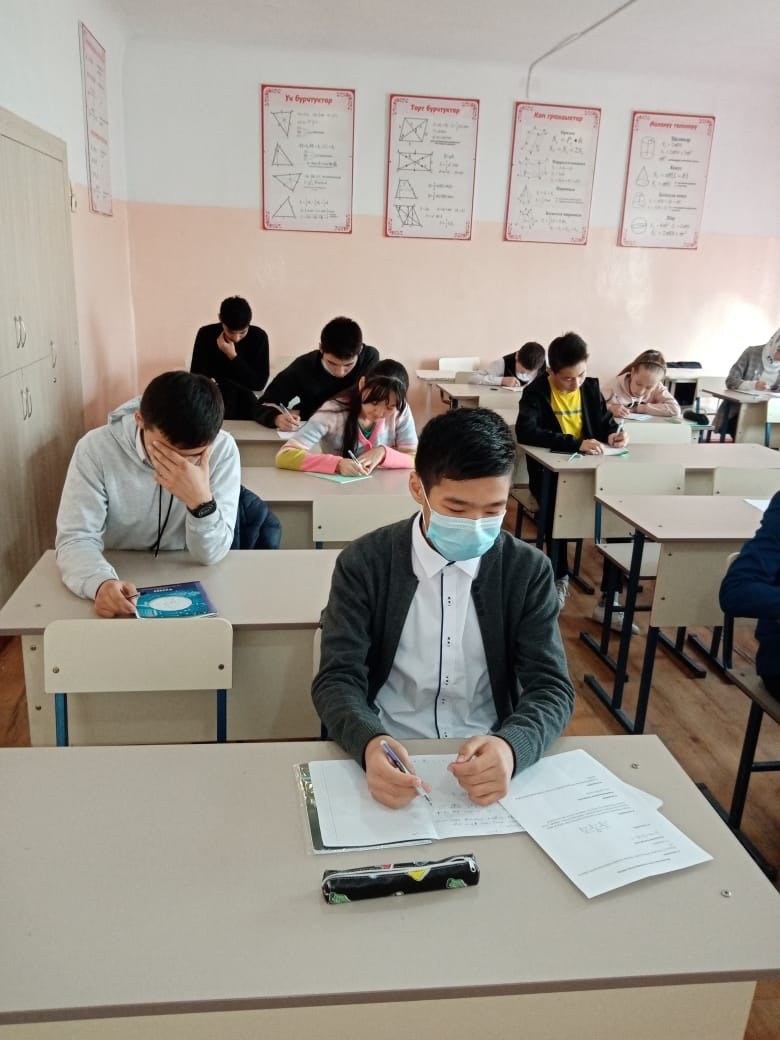 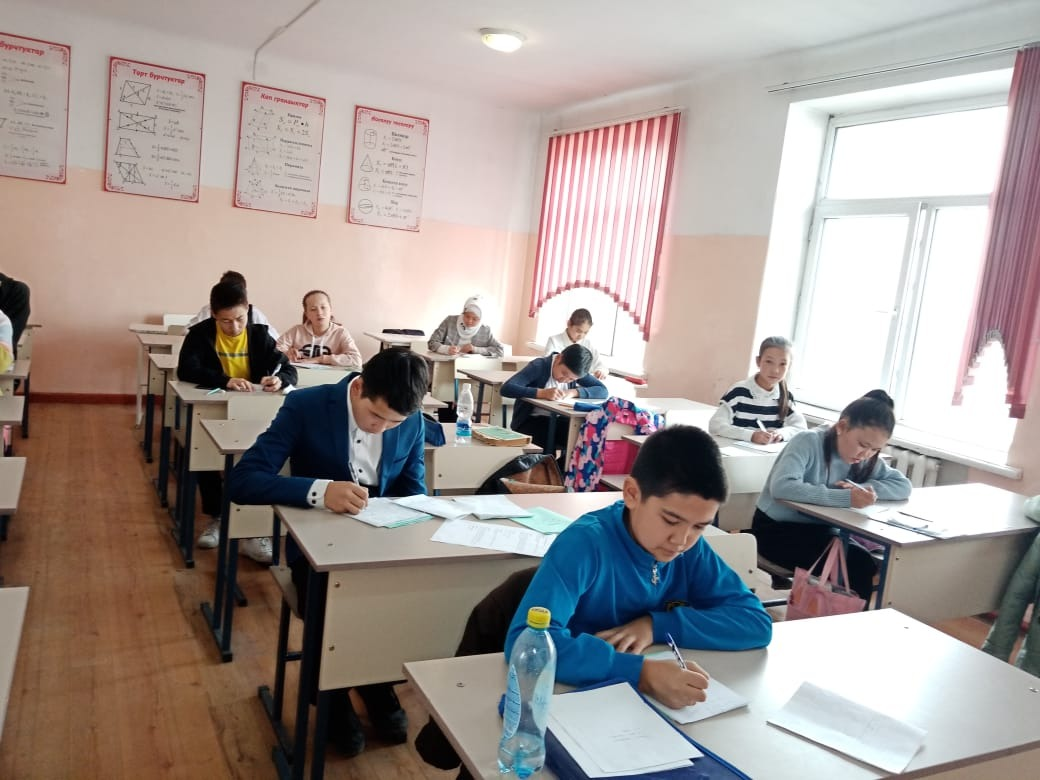 Мугалимдердин усулдук  тема боюнча оз билимин оркундотуусу жонундо маалыматтар: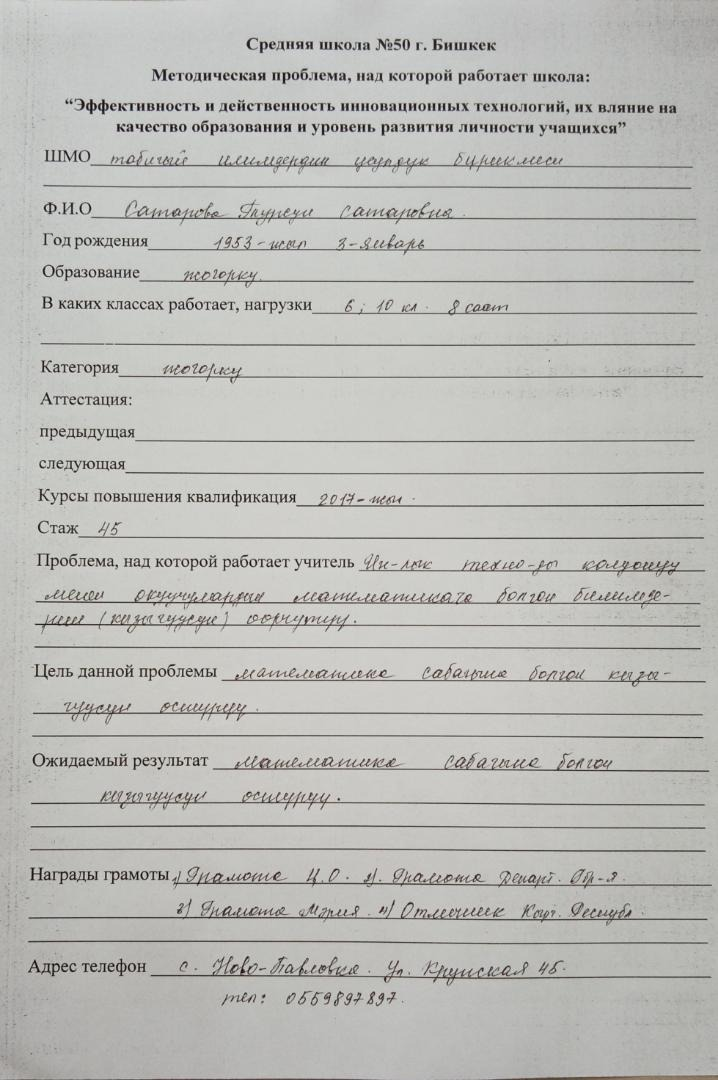 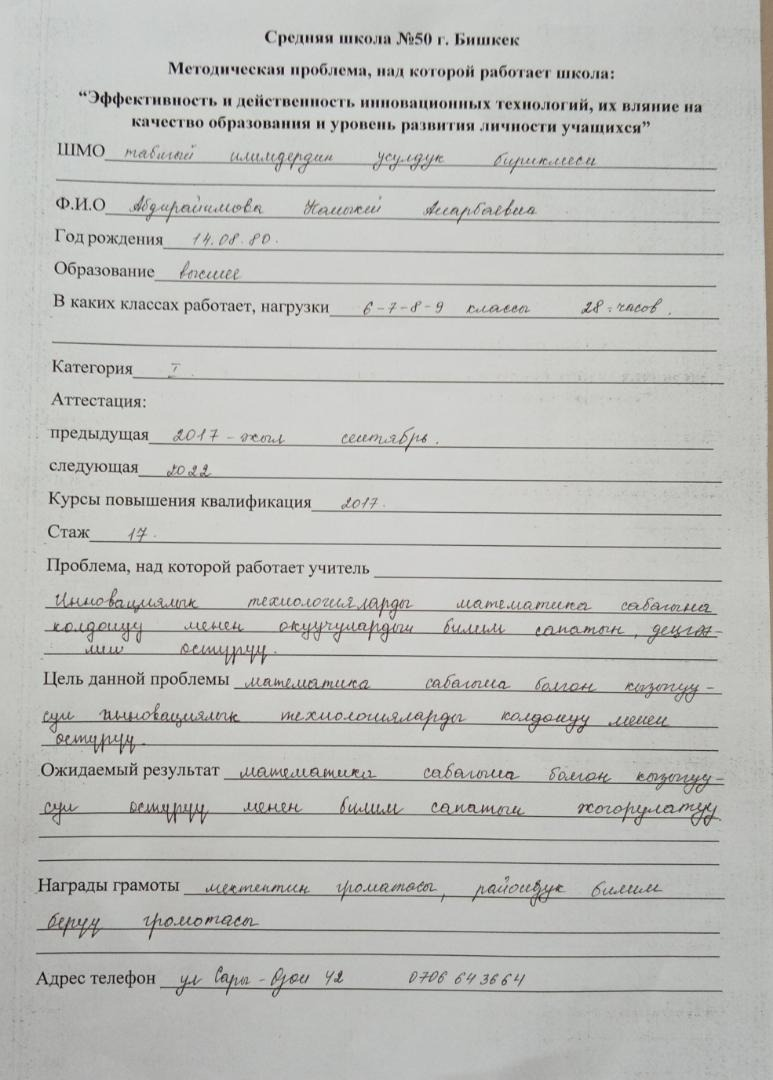 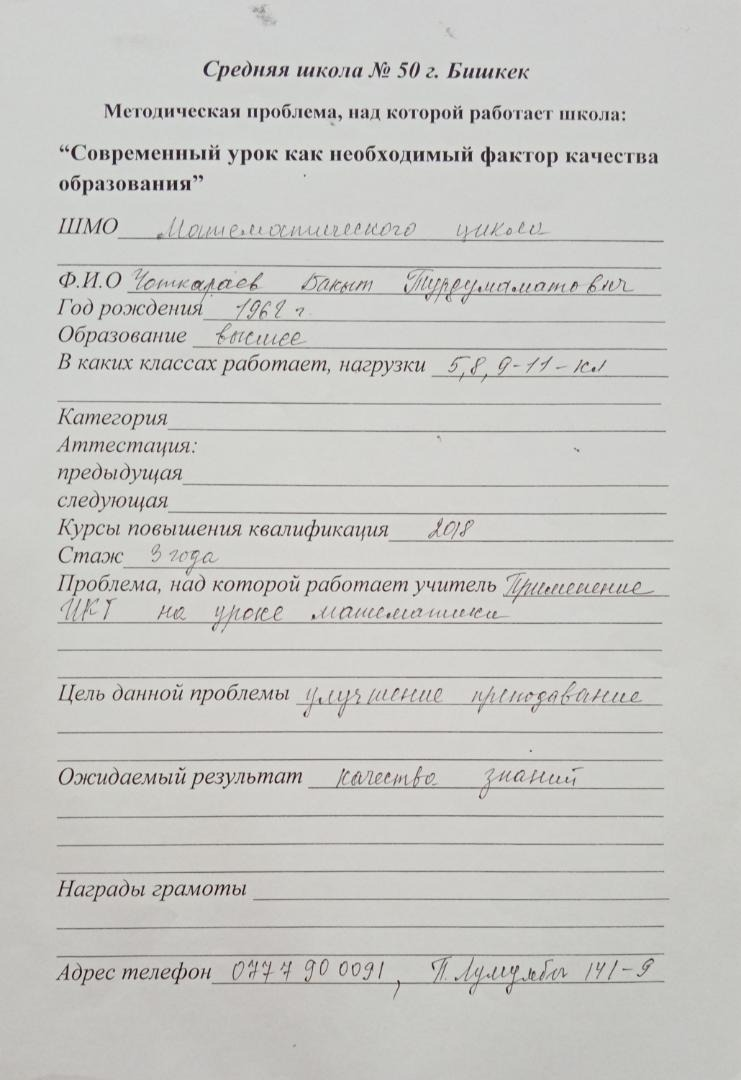 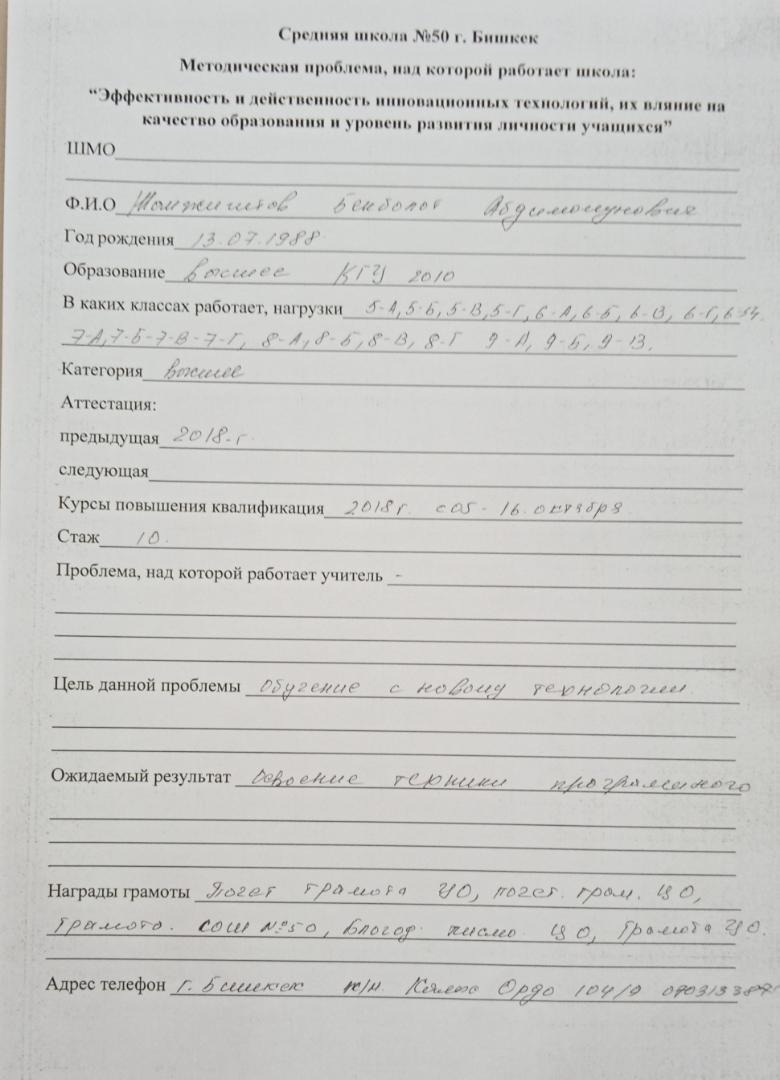 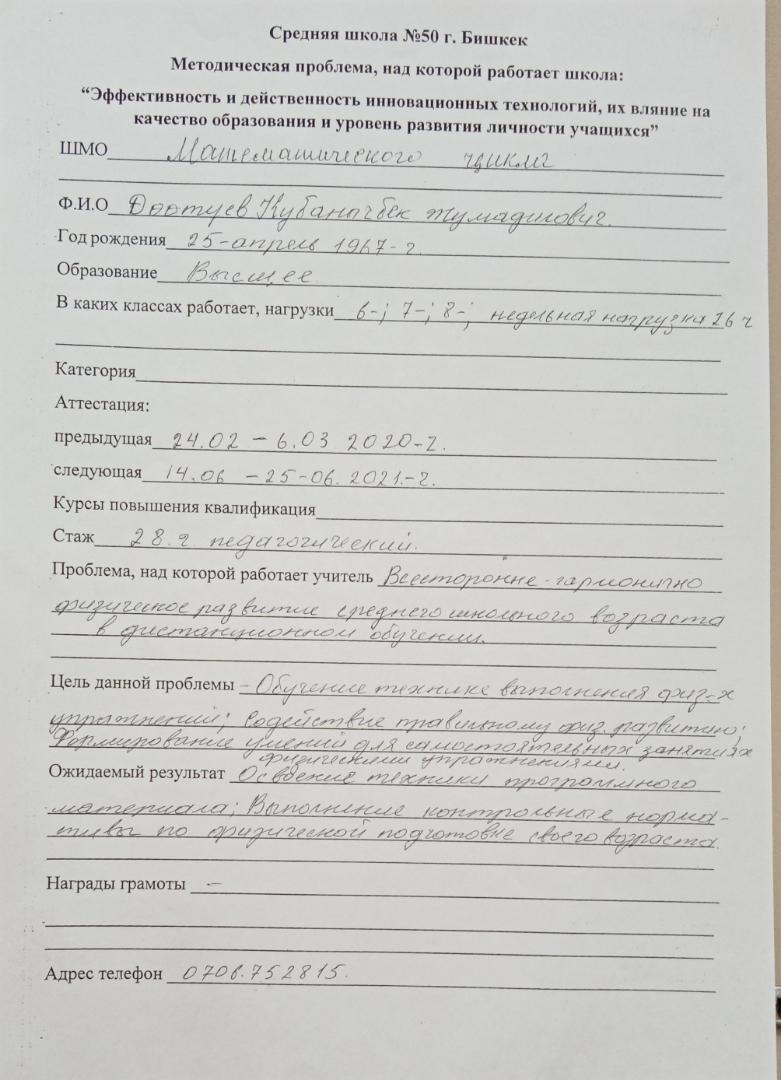 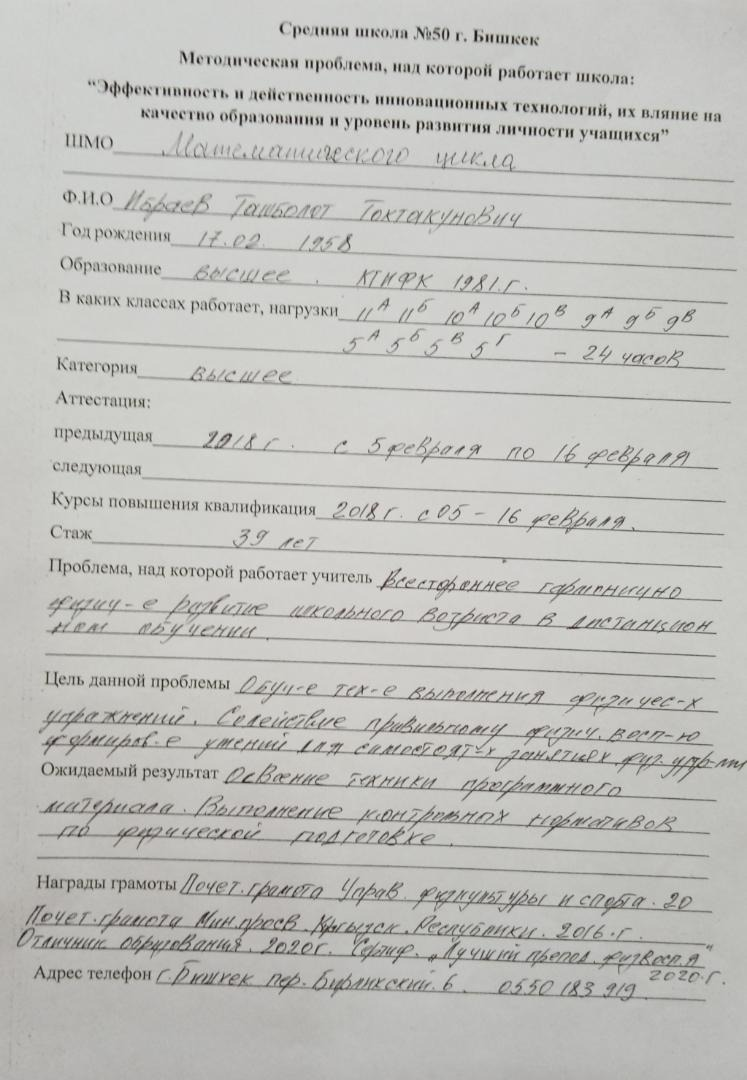 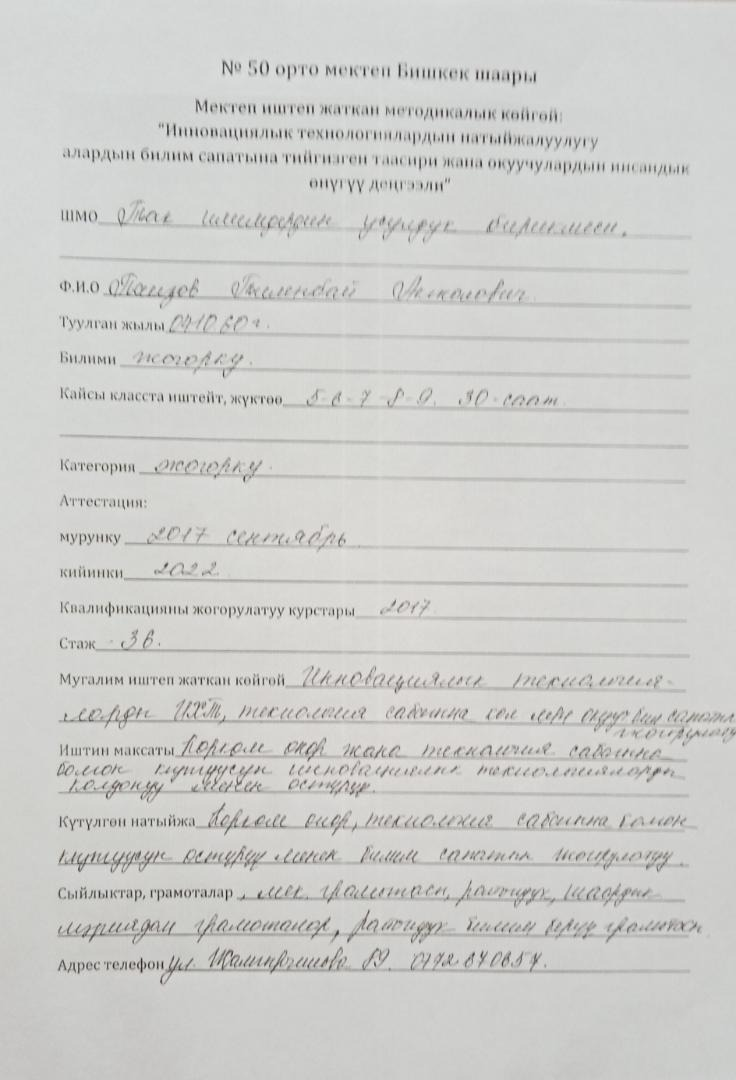 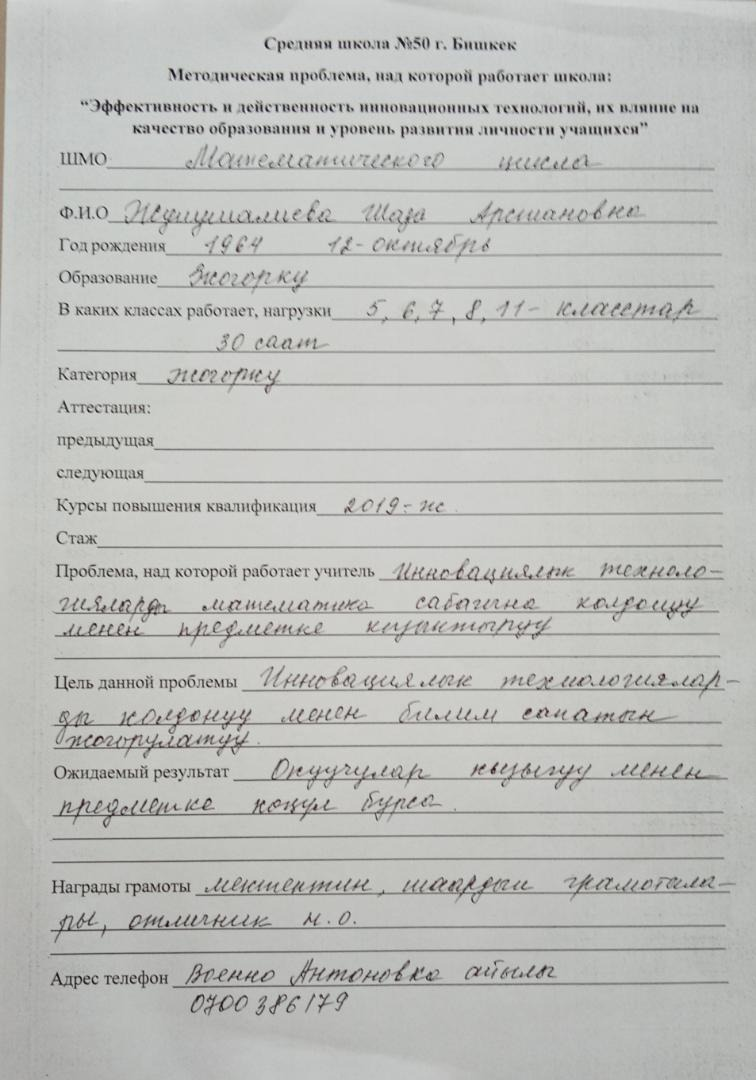 Дене  тарбия  боюнча  1- жарым   жылдык   боюнча   жетишкендиктер:Ленин  районундагы  мектеп   окуучуларынын  спартакиадасында  волейбол  боюнча   1- орун.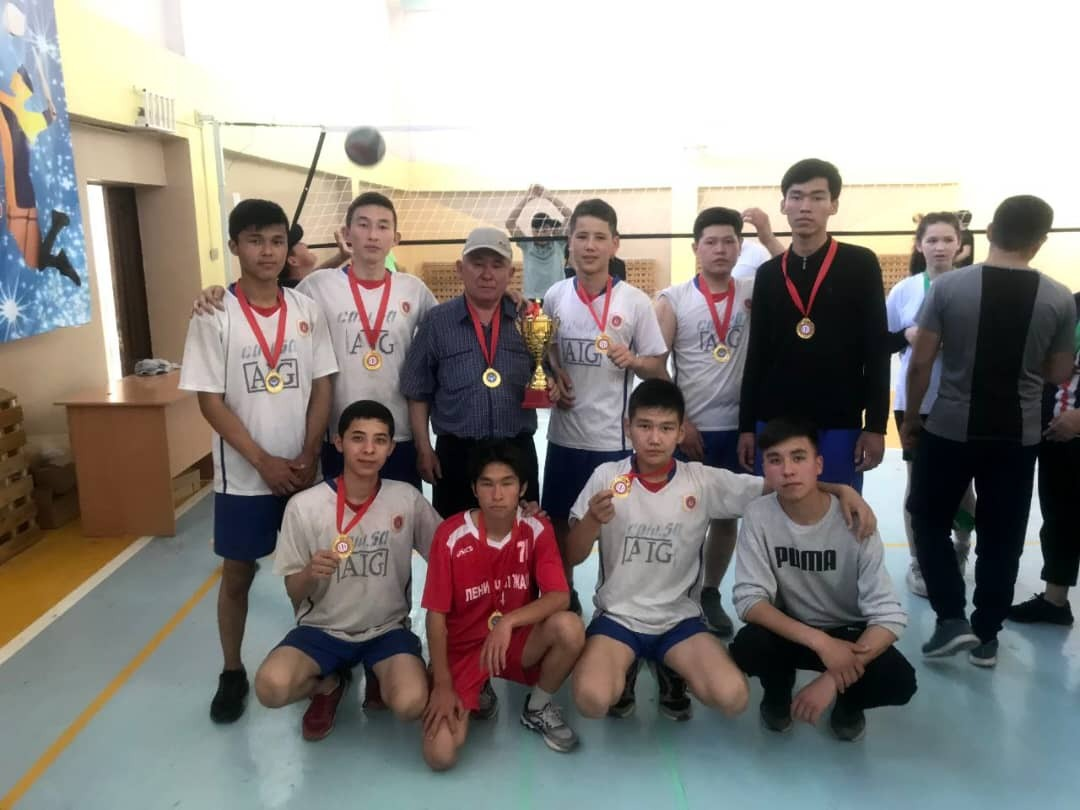 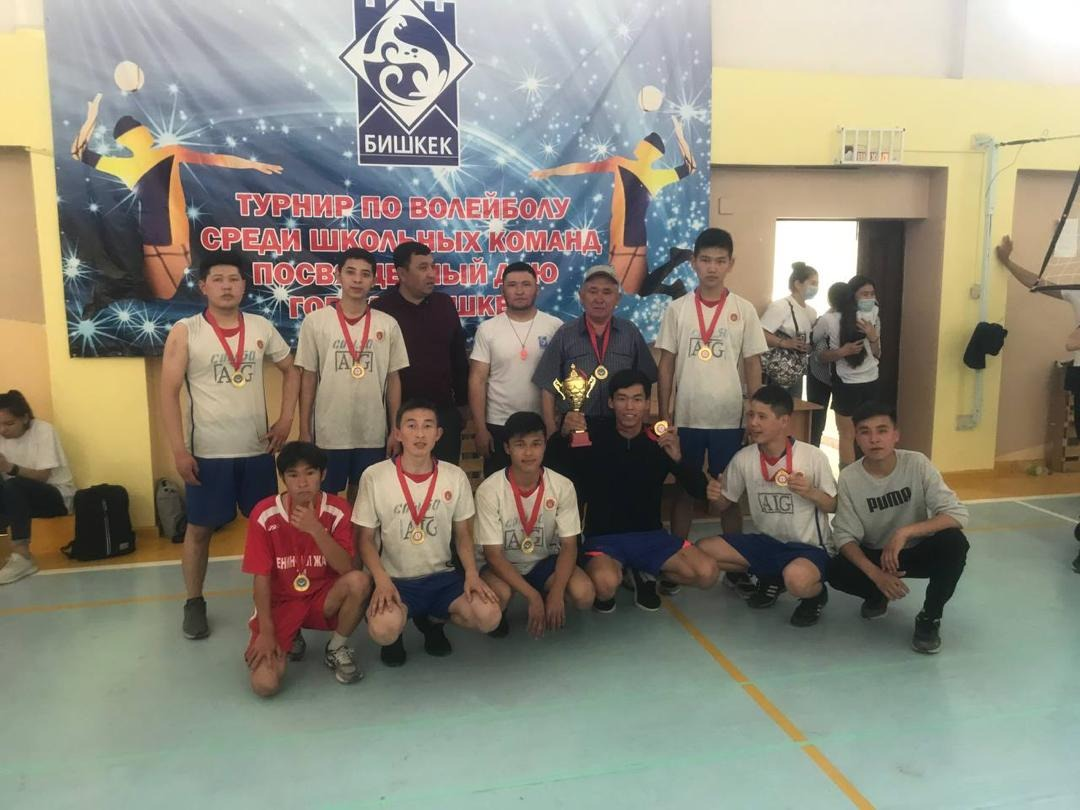 Мектеп лигасы волейбол боюнча III орун(ноябрь айы)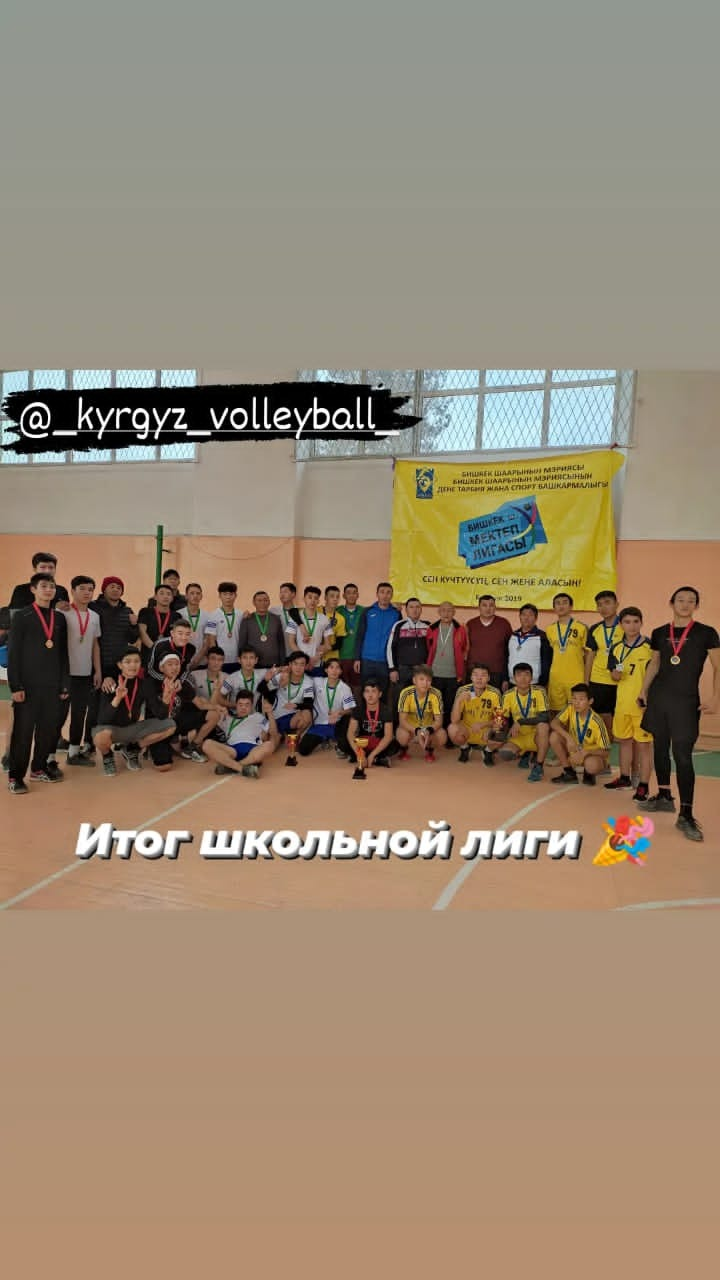 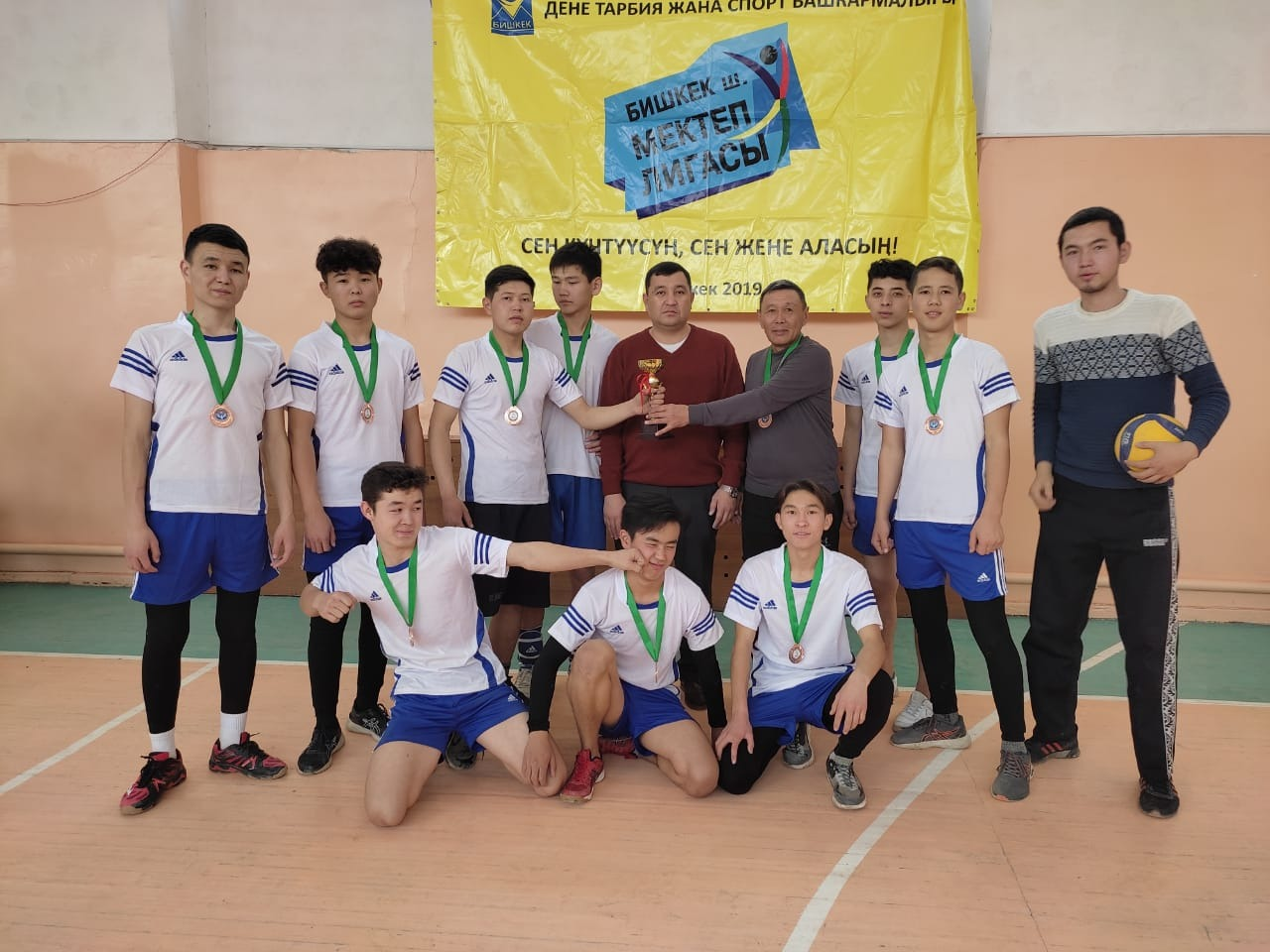 Мектеп лигасы волейбол боюнча кыздар командасы  IV орун 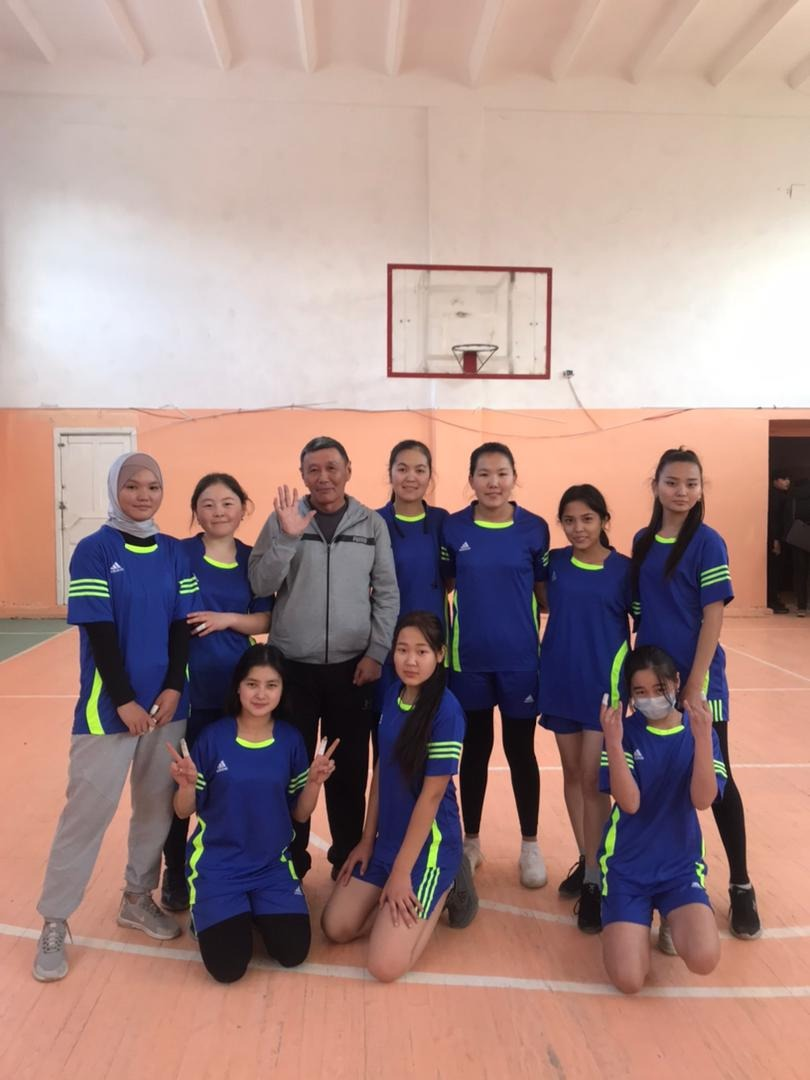 Мектеп лигасы шахмат боюнча V орун 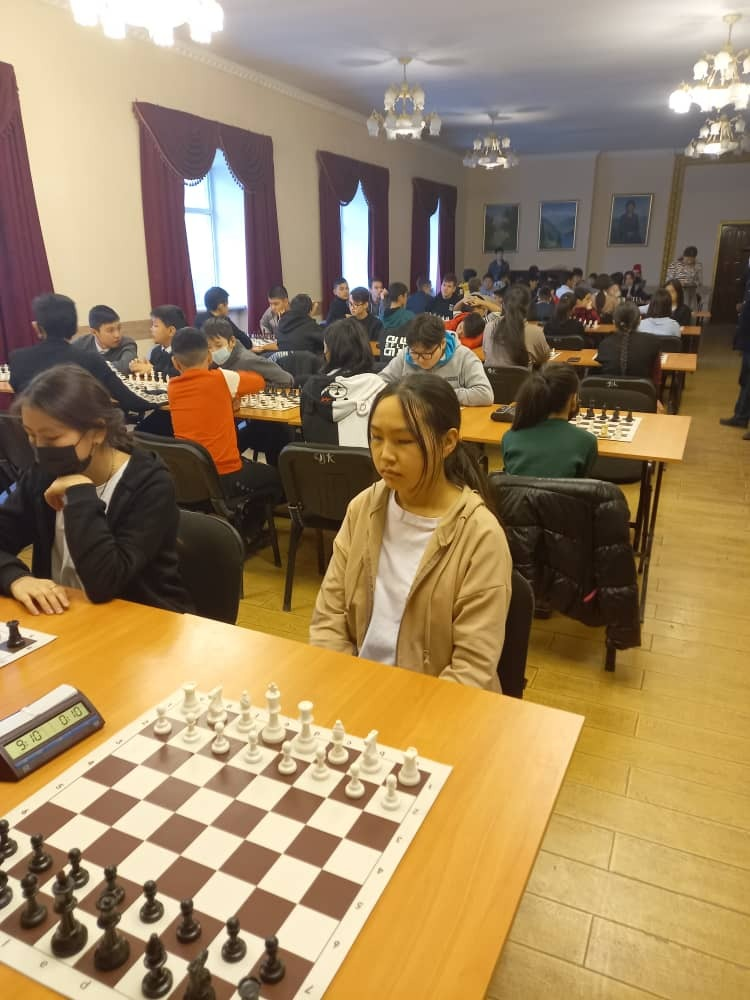 Дене тарбия мугалимдеринин эмгегин белгилеп, иштерине ийгилик каалайбыз!Математика предмети боюнча 1-2-чейректеги билим сапатынын мониторинги
  2021-2022-окуу жылыЖалпы математика предметинин билим сапаты-36%Информатика предметинин билим сапаты-49%Дене тарбия предметинин билим сапаты-48%Технология предметинин билим сапаты-85%Иштеги кемчиликтер:1. Кыргызча методикалык китептердин жетишсиздиги.2.Техникалык каражаттарды колдонуудагы койгойлор.3. Окуучулардын жекече озгочолукторун эске алынбай уй тапшырмалардын жана кошумча иштоолордун берилиши.4.Окуучулар учун оз алдынча иштоого маселе –мисалдар жыйнагынын жетишсиздиги.К№Мугалимдин толук аты жөнүТуулган күнү айы жылыБүтүргөн окуу жайы,билимиОкуткан предметиЭмгек стажыЭмгек стажыАттестациядан өткөн жылыкатегорияКурстан өтүү жылыСыйлыктары наамдарыДареги телефонуК№Мугалимдин толук аты жөнүТуулган күнү айы жылыБүтүргөн окуу жайы,билимиОкуткан предметижалпыПед стажыАттестациядан өткөн жылыкатегорияКурстан өтүү жылыСыйлыктары наамдарыДареги телефону1Сатарова Турсун  Сатаровна03.01.1953КЖПИ 1974математика4545жогорку20172020Грамота школы,РЦО,УО,МНО, отличник НОКрупская №4505558978972Жунушалиева Шаза Арстановна12.10.1964ПГПИ1988математика3833жогорку20172020Грамота школы,РЦО,УО. отличник НО,громота Гор КеӊЫнтымак №440700-3861793Николаева Алла Феодоровна09 11 1956КГУ1980математика4747жогорку2020Грамота школы,РЦО,УО,МНО, отличник НОЖамгырчинова 227 0550 8824384Абдирайимова Каныкей Анарбаевна14.08.1980КГПУ 2002математика1818жогорку20172020Грамота школы,РЦОСары Озон №425Чоткараев Бакыт Турдумамбетович01.02.1962КГУ 1985 математика3713жогорку2020Лумумба141\96Жанжигитов Бекболот Абдымомунович13.07.1988КГУ 2010ОИВТ1212жогорку20142020РЦО.Грамота шк.Грамота УОКалыс Ордо 0770 3975677Ибраев Ташболот Токтоакунович17.02.1958КГИФК 1981Дене тарбия4040жогорку2020ОтличникНО.Грамоташколы.УО.РЦО05001839198Паизов Тиленбай Акжолович04.10.1960ПГПИ 1983Корком онор Технология3636жогорку2020РЦО.УОЖамгырчинова 890772 6706579Доотуев Кубанычбек Жумадылович25.04.1967КГИФК 1992Дене тарбия3529жогорку2020Ак Туз 104 а070675281510Акунова Ырыс Мукашевна06.08.1958ПГПИ 1981ТехнологияМагистр Психолог4040жогорку2020РЦО.УОГрамота шк. Грамота при правительствоАла-Тоо Байчечекей 57    Мооноту                     Каралуучу   маселелер   Жооптуулар Сентябрь1.Жалпы  орто  билим  беруу  программаларын  карап  чыгуу.Жаны  окуу  жылына  карата  предметтик  мугалимдердин  календардык-тематикалык  пландарын текшеруунун  жыйынтыгы.2.Методикалык  бирикменин  иш  планына  анализ  жургузуу  жана  мектеп жетекчилигине  бекиттируу.3.Предметтер  боюнча  окуу  китептерди  тандоо.УБ нин жет.Мугалимдер Ноябрь1.  1-чейректин  жыйынтыгын  анализдоо.2.  Мектеп  ичинде  предметтер  боюнча  олимпиаданын материлдарын бекитуу,откоруу,жыйынтыгын  чыгаруу.Райондук  жана  шаардык  олимпиадага  бара  турган  окуучуларды  аныктоо, даярдоо  жонундо.3.Декабрь  айында  отуло  турган  декаданын планын  иштеп  чыгуу   тууралуу.4. Ар  турдуу  маселелер.УБ нин жетМугалимдер  Декабрь1. 9-11-класстардын  окуучуларын   жалпы  билим  беруу  экзамендерине,ЖРТ га  даярдоо  боюнча   усулдук  бирикмелердин  иштери  жонундо.2.Предметтик  декаданы  откоруу  жана  педагогикалык   кенешмеде   отчет  тууралуу.3. «  STEAM  –билим   беруу- технологиялык  онугуу  жолу»  докладУБнин  жет.Жанжигитов Б.А.  Январь1.Мектептин  ички  козомолунун  1-жарым  жылдык  боюнча  жыйынтыгын  талкуулоо2.Окуу  программасын  начар  оздоштургон  окуучулар  менен  иштоонун  абалы.3.Мугалимдин  портфолиосу  жана  оз  билимин  онуктуруу  папкаларынын толукталышы.Аккредитациядан отууго  даярдыктардын  журушу  тууралуу.3. Ар  турдуу  маселелерУБ нин  жет.Мугалимдер  Март1.Оз  ара  сабакка  катышуу,тажрыйба  алмашуу.2. «Математика  сабагында  оз  алдынча  иштерди  уюштуруу»  доклад3. 3-чейректин  жыйынтыгын  анализдоо4.Ар  турдуу  маселелерУБнин  жет.Сатарова  Т.С.Мугалимдер   Апрель1. «Современный  урок  математики» доклад2.Методикалык  адабияттар жонундо3.Методикалык  иштер  боюнча  ар  турдуу  маселелер.Николаева А.Ф.УБнин жет.       Май1.Жыйынтыктоочу  текшеруу  иштердин  анализдери.2.Жыл  ичинде  аткарылган  иштердин жыйынтыктарын  чыгаруу.3. Кийинки  окуу  жылын  пландаштыруу.4.УБ нын  жетекчисинин, мугалимдердин  отчеттору. УБнин жет.Мугалимдер№ окуучулардын аты -жонукласспредметокутуу тилиЖенишбеков Элмырза5-аматематикакыргыз тилинде Макулбеков Баэль 5-аматематикакыргыз тилинде Турганалиева  Мадина 5-аматематикакыргыз тилиндеСейткулова  Латифа5-бматематикакыргыз тилинде Анаралиева Анжелика5-бматематикакыргыз тилиндеТуратбекова Айгерим 5-бматематикакыргыз тилиндеКалыбаева Арууке 5-вматематикакыргыз тилиндеАбдиев Нурислав 5-вматематикакыргыз тилиндеСултанова Индира5-гматематикаорус тилиндеАбдылдаева Айбийке5-гматематикаорус тилиндеАзамкулова Бегимай5-гматематикаорус тилиндеТуратова Медина5-гматематикаорус тилиндеАкимбаев Чынгыз5-гматематикаорус тилиндеБактыбекова Айбийке5-дматематикаорус тилиндеБердибеков Абдусаит5-дматематикаорус тилиндеИдрисов Даниел5-дматематикаорус тилиндеТалантбеков Таалайбек 6-аматематикакыргыз тилинде Вахабов Сардар 6-аматематикакыргыз тилинде Абдирабиева Раяна 6-бматематикакыргыз тилинде Бейшеналиев Баэль 6-бматематикакыргыз тилиндеАлыкулова Асел6-вматематикаорус тилиндеАбдижапарова Диана6-вматематикаорус тилиндеКурманбек кызы Сумая6-вматематикаорус тилиндеЭркинбаев Элдар6-гматематикаорус тилиндеНиязбеков Ралис7-аматематикакыргыз тилиндеЭркинов Айтенир7-аматематикакыргыз тилиндеАрзыбаева Айгерим7-аматематикакыргыз тилиндеСулайманов Нурсултан 7-бматематикакыргыз тилиндеАйталиев Азис 7-бматематикакыргыз тилиндеЫкынбаев Даниел 7-вматематикакыргыз тилинде Бакаева Ракат 7-вматематикакыргыз тилиндеМухаммедов Бекен 8-аматематикакыргыз тилиндеРусланов Нургазы 8-аматематикакыргыз тилиндеЗамирбек кызы Ф8-аматематикакыргыз тилиндеТабылбекова Малика8-бматематикакыргыз тилиндеКарачалов Баел8-бматематикакыргыз тилиндеДуйшоналиев Аскат8-бматематикакыргыз тилиндеЭбзеев Рамил8-вматематикаорус тилиндеНильский Никита8-вматематикаорус тилиндеЖолдошов Нурмухамед8-вматематикаорус тилиндеМадыев Руслан8-гматематикаорус тилиндеАртылбекова Медина9-вматематикакыргыз тилиндеНуркалыева Назик9-вматематикакыргыз тилиндеБакаева Нурзат9-вматематикакыргыз тилиндеЗулпукаров Салахидин9-вматематикакыргыз тилиндеСраждинова Элиза9-вматематикакыргыз тилиндеМуратбек кызы  Мээрим9-бматематикакыргыз тилиндеБекназарова Нуржума9-бматематикакыргыз тилиндеМырзабекова Айзирек9-гматематикаорус тилиндеЭргешова Жылдыз9-гматематикаорус тилиндеГадайбаев Акылбек9-гматематикаорус тилиндеУзаков Баэл9-дматематикаорус тилиндеБайзаков Салих9-дматематикаорус тилиндеНурбеков Актан10-аматематикакыргыз тилиндеТурусбеков Алишер10-аматематикакыргыз тилиндеКаналбаева Миргул10-бматематикакыргыз тилиндеАкматова Нагима10-вматематикаорус тилиндеАбакирова Адина10-вматематикаорус тилиндеСейдинов Назгул11-бматематикакыргыз тилиндеТурсуниязов  Эмир11-аматематикакыргыз тилиндеЫрысмаматов Алым11-аматематикакыргыз тилиндеАбдымаликов Адылбек11-бматематикакыргыз тилиндеЖунусбек кызы Ажара11-вматематикаорус тилиндеклассОкуучунун саныТапшырманы туура аткарган окуучулардын саны5836427548639731033  1143№Окуучунун аты жонуклассбаллорунМугалимдин аты жону1Абдиев Нурислам5-в101Абдыраимова К.2Сейткулова Латифа 5-б92Жунушалиева Ш.А.3Женишбеков Элмырза5-а83Сатарова Т.С.4Абдирабиева Раяна 6-б91Жунушалиева Ш.А.5Талантбеков Таалайбек6-а82Жунушалиева Ш.А.6Ниязбеков Рамис7-а151Абдыраимова К.А.7Ыкынбаев Даниел7-в112Жунушалиева Ш.А.8Бакаева Рахат7-в92Жунушалиева Ш.А.9Туратбекова Аяна7-в83Жунушалиева Ш.А.10Мухаммедов Бекен8-а151Жунушалиева Ш.А.11Замирбек к. Фатима 8-а132Жунушалиева Ш.А.12Русланов Нургазы 8-а132Жунушалиева Ш.А.13Нуркалыева Назик 9-в 191Абдыраимова К.А.14Артылбекова Медина 9-в172Абдыраимова К.А.15Зулпукаров Салахидин 9-в153Абдыраимова К.А.16Нурбеков Актан10-а201Абдыраимова К.А.17Турусбеков Алишер 10-а201Абдыраимова К. А.18Каналбаева Миргул10-б123Абдираимова К.А.19Турсуниязов Эмир 11-б201Сатарова Т.С.20Сейдинова Назгул 11-а182Жунушалиева Ш.А.21Абдималиков Адылбек11-а173Жунушалиева Ш.А.22№класскатышкан окуучунун саныОкуучунун аты жөнүбаллыорунумугалими158Абдиев Н101Абдирайимова К.АЖунушалиева Ш.АЧоткараев Б.Т264Абдирабиева Р91Жунушалиева Ш.ААбдирайимова К.АНиколаева А.Ф375Ниязбеков Р151Абдирайимова К.АНиколаева А.ФАбдирайимова К.А486Мухаммедов Б151Чоткараев Б.ТАбдирайимова К.АЧоткараев Б.Т597Нуркалыева Н191Жунушалиева Ш.АЖунушалиева Ш.АЧоткараев Б.ТЧоткараев Б.Т6103Турусбеков  А201Жунушалиева Ш.АЖунушалиева Ш.АЧоткараев Б.Т7114Турсуниязов  Э201Сатарова Т.С.